                                                                                    Проєкт Ірина БАРАБУХ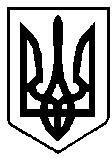 ВАРАСЬКА МІСЬКА РАДАВИКОНАВЧИЙ КОМІТЕТВАРАСЬКОЇ МІСЬКОЇ РАДИ                   Р І Ш Е Н Н Я                            18 серпня  2021 року	                                             	      № 275Розглянувши звіт про виконання фінансового плану комунального  підприємства «Управляюча компанія «Житлокомунсервіс» Вараської міської ради, з метою здійснення контролю за фінансово-господарською діяльністю, підвищення ефективності роботи комунальних підприємств міста, відповідно рішення виконавчого комітету Вараської міської ради від 28.05.2019 №114 «Про затвердження порядку складання, затвердження та контролю виконання фінансових планів комунальних підприємств Вараської міської ради», керуючись статтями 17, 27, 59 Закону України «Про місцеве самоврядування в Україні», виконавчий комітет Вараської міської радиВ И Р І Ш И В:Звіт про виконання фінансового плану комунального  підприємства «Управляюча компанія «Житлокомунсервіс» Вараської міської ради за ІІ квартал 2021 року, взяти до відома (додається).Звіт оприлюднити на офіційному вебсайті Вараської міської ради.3.  Контроль за виконанням даного рішення покласти на заступників міського голови відповідно до розподілу функціональних обов’язків.Міський голова                                                           Олександр МЕНЗУЛПро розгляд звіту щодо виконання фінансового плану комунального  підприємства «Управляюча компанія «Житлокомунсервіс» Вараської міської ради за ІІ квартал 2021 року